ПОСТАНОВЛЕНИЕ  12.09.2019 года	№ 101с. СюмсиОб утверждении реестра и схемы мест (площадок) накопления твердых коммунальных отходов муниципального образования «Сюмсинское» в новой редакцииВ целях упорядочения организации работы по размещению контейнерных площадок, предназначенных для сбора твердых бытовых отходов на территории муниципального образования «Сюмсинское», руководствуясь Федеральным законом от 06 октября 2003 года № 131-ФЗ «Об общих принципах организации местного самоуправления в Российской Федерации», Федеральным законом от 24 июня 1998 года № 89-ФЗ «Об отходах производства и потребления», постановлением Правительства РФ от 31 августа 2018 года № 1039 «Об утверждении правил обустройства мест (площадок) накопления твердых коммунальных отходов и ведения их реестра», Администрация  муниципального образования «Сюмсинское» постановляет:1.Утвердить реестр мест размещения контейнерных площадок для сбора ТКО на территории муниципального образования «Сюмсинское» в новой редакции (Приложение №1).2.Утвердить схему мест размещения  контейнерных площадок для сбора ТКО на территории муниципального образования «Сюмсинское» в новой редакции (Приложение №2).3. Признать утратившим силу Постановление Администрации муниципального образования «Сюмсинское» от 24.06.2019 года № 74.4. Опубликовать (обнародовать) данное Постановление в соответствие с Уставом  муниципального образования «Сюмсинское».5. Контроль за исполнением данного Постановления оставляю за собой.Глава муниципального образования «Сюмсинское»                       С.В. Кунавин    Приложение №1к Постановлению Администрациимуниципального образования «Сюмсинское»от 12.09.2019 года № 101Реестр мест (площадок) накопления твѐрдых коммунальныхотходов на муниципального образования «Сюмсинское»Приложение №2к Постановлению Администрациимуниципального образования «Сюмсинское»от 12.09.2019 года № 101Схема размещения мест (площадок) накопления твѐрдых коммунальныхотходов на муниципального образования «Сюмсинское»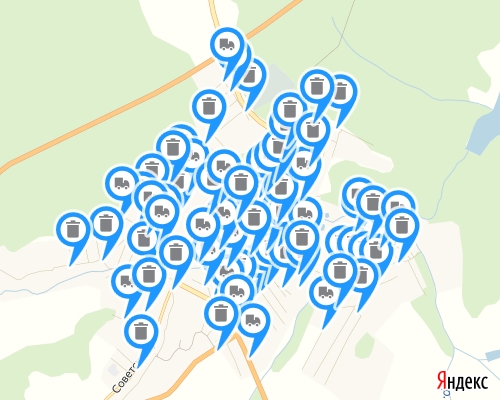 АДМИНИСТРАЦИЯ МУНИЦИПАЛЬНОГО ОБРАЗОВАНИЯ« СЮМСИНСКОЕ»«СЮМСИ»МУНИЦИПАЛКЫЛДЫТЭТЛЭНАДМИНИСТРАЦИЕЗ№п/пНаименование населенного пунктаДанные о нахождении мест (площадок)накопления твердых коммунальных отходовДанные о нахождении мест (площадок)накопления твердых коммунальных отходовДанные о технических характеристиках мест (площадок) накопления ТКОДанные о технических характеристиках мест (площадок) накопления ТКОДанные о технических характеристиках мест (площадок) накопления ТКОДанные о технических характеристиках мест (площадок) накопления ТКОДанные о технических характеристиках мест (площадок) накопления ТКОДанные об источник образования ТКОДанные о собственниках мест (площадок) накопления ТКО(для юр.лиц: Полное наименование, ЕГРЮЛ, фактический адрес; для ИП: ФИО, ОГРН, адрес регистрации по месту жительства; Для физ.лиц: ФИО, серия, номер, дата выдачи паспорта или иного документа, адрес регистрации, телефон)Дата и номер решения о включении и (отказе) сведений о месте (площадке) накопления ТКО в реестр№п/пНаименование населенного пунктаАдрес контейнерной площадкиАдрес обслуживаемых домов(названия улиц)Покрытие (грунт, бетон, асфальт, иное)Площадь, м2Кол-во контейнеров с указанием объемаКол-во контейнеров с указанием объемаКол-во контейнеров с указанием объемаДанные об источник образования ТКОДанные о собственниках мест (площадок) накопления ТКО(для юр.лиц: Полное наименование, ЕГРЮЛ, фактический адрес; для ИП: ФИО, ОГРН, адрес регистрации по месту жительства; Для физ.лиц: ФИО, серия, номер, дата выдачи паспорта или иного документа, адрес регистрации, телефон)Дата и номер решения о включении и (отказе) сведений о месте (площадке) накопления ТКО в реестр№п/пНаименование населенного пунктаАдрес контейнерной площадкиАдрес обслуживаемых домов(названия улиц)Покрытие (грунт, бетон, асфальт, иное)Площадь, м2Размещенные, штПланируемые к размещению, штОбъем, м3Данные об источник образования ТКОДанные о собственниках мест (площадок) накопления ТКО(для юр.лиц: Полное наименование, ЕГРЮЛ, фактический адрес; для ИП: ФИО, ОГРН, адрес регистрации по месту жительства; Для физ.лиц: ФИО, серия, номер, дата выдачи паспорта или иного документа, адрес регистрации, телефон)Дата и номер решения о включении и (отказе) сведений о месте (площадке) накопления ТКО в реестр1с.СюмсиСтроителей , 10аул.Строителей 1,2,3,4,5,8,9,10,11,18бетон940,75Администрация муниципального образования «Сюмсинское»2с.СюмсиСтроителей , 15ул.Строителей 6,7,12,13,14,5,16,19,20бетон9310,75Администрация муниципального образования «Сюмсинское»3с.СюмсиДружбы, 1Дружбы, Новаябетон3,75020,75Администрация муниципального образования «Сюмсинское»4с.СюмсиМосковская, 2Московская, Меркушевабетон3,75020,75Администрация муниципального образования «Сюмсинское»5с.СюмсиВосточная, 2ул. Восточнаябетон3,75110,75Администрация муниципального образования «Сюмсинское»6с.СюмсиОктябрьская, 20аОктябрьская, Строителейбетон3,75110,75Администрация муниципального образования «Сюмсинское»7с.СюмсиЧапаева, 13Чапаева, Пролетарскаябетон3,75110,75Администрация муниципального образования «Сюмсинское»8с.СюмсиПролетарская, 55Пролетарская, Луговаябетон3,75110,75Администрация муниципального образования «Сюмсинское»9с.СюмсиЛесная, 12Леснаябетон3,75020,75Администрация муниципального образования «Сюмсинское»10с.СюмсиБольничная, 15Больничная, Новаябетон3,75110,75Администрация муниципального образования «Сюмсинское»11с.СюмсиКомсомольская, 7Комсомольскаябетон3,75020,75Администрация муниципального образования «Сюмсинское»12с.СюмсиРадищева, 2Радищева, Советскаябетон3,75110,75Администрация муниципального образования «Сюмсинское»13с.СюмсиРадищева, 15Радищевабетон3,75110,75Администрация муниципального образования «Сюмсинское»14с.СюмсиПервомайская, 1аПервомайская Азина, Советскаябетон3,75020,75Администрация муниципального образования «Сюмсинское»15с.СюмсиПодлесная, 2Подлесная, Советскаябетон3,75110,75Администрация муниципального образования «Сюмсинское»16с.СюмсиУдмуртская, 1вУдмуртская, Малиноваябетон3,75110,75Администрация муниципального образования «Сюмсинское»17с.СюмсиМира, 5Мира, Удмуртскаябетон3,75020,75Администрация муниципального образования «Сюмсинское»18с.СюмсиМира, 23Красноармейская, Мирабетон3,75020,75Администрация муниципального образования «Сюмсинское»19с.СюмсиПесочная, 14Сосновая, ПесочнаяБетон3,75020,75Администрация муниципального образования «Сюмсинское»20с.СюмсиНабережная, 30Набережнаябетон3,75020,75Администрация муниципального образования «Сюмсинское»21с.СюмсиМеханизаторов, 22аМеханизаторовбетон3,75110,75Администрация муниципального образования «Сюмсинское»22с.СюмсиГагарина, 2Гагаринабетон3,75020,75Администрация муниципального образования «Сюмсинское»23с.СюмсиМаяковского, 2бМаяковского, Зеленая, Труда, Короленкобетон3,75020,75Администрация муниципального образования «Сюмсинское»24с.СюмсиМаяковского, 8Маяковскогобетон3,75020,75Администрация муниципального образования «Сюмсинское»25с.СюмсиТруда, 20Труда, Заречная, Короленкобетон3,75020,75Администрация муниципального образования «Сюмсинское»26с.СюмсиПромышленная, 2Промышленная, Ольховаябетон3,75020,75Администрация муниципального образования «Сюмсинское»27с.СюмсиАэродромная, 7Аэродромнаябетон3,75020,75Администрация муниципального образования «Сюмсинское»28с.СюмсиНефтяников, 2Нефтяниковбетон9400,75Администрация муниципального образования «Сюмсинское»29с.СюмсиЧафарова, 1Чафарова, Брагина, Нефтяниковбетон3,75020,75Администрация муниципального образования «Сюмсинское»30с. СюмсиКрасная, 2Красная, Фефилова, Сельская, Северная, Магистральнаябетон3,75020,75Администрация муниципального образования «Сюмсинское»31с. СюмсиАвангардная, 1Авангарднаябетон3,75020,75Администрация муниципального образования «Сюмсинское»32с.СюмсиОрловская, 15Орловская, Школьнаябетон3,75020,75Администрация муниципального образования «Сюмсинское»33с.СюмсиОрловская, 26Орловская, Заводская, Кировабетон3,75110,75Администрация муниципального образования «Сюмсинское»34с.СюмсиКирова, 29Кирова, Фрунзебетон3,75020,75Администрация муниципального образования «Сюмсинское»35с.СюмсиКооперативная, 2Кооперативная, М.Горькогобетон3,75020,75Администрация муниципального образования «Сюмсинское»36с.СюмсиПартизанская, 8Партизанская, Советскаябетон3,75110,75Администрация муниципального образования «Сюмсинское»37с.СюмсиСоветская, 29Советская, пер. Садовыйбетон3,75110,75Администрация муниципального образования «Сюмсинское»38с.СюмсиСоветская, 86Советская, Базарная, Колхознаябетон3,75110,75Администрация муниципального образования «Сюмсинское»39с.СюмсиСоветская, 157Советская, Энергетиков, Паринабетон3,75110,75Администрация муниципального образования «Сюмсинское»40с.СюмсиМолодежная, 3Молодежная, Свободы, пер. Березовыйбетон3,75020,75Администрация муниципального образования «Сюмсинское»41с.СюмсиКолхозная, 11Колхозная, Свободыбетон3,75110,75Администрация муниципального образования «Сюмсинское»42с.СюмсиБерестова, 2Берестова, Южная, 50л.Победыбетон3,75020,75Администрация муниципального образования «Сюмсинское»43с.СюмсиШкольная, 13Школьная, пер.Хлебозаводской, Партизанскаябетон3,75020,75Администрация муниципального образования «Сюмсинское»